文章：永远24Activity 2 读完文章的第一段  找出第一段里的人名和地名 
苏巴西奇是谁？跟梅西、C罗、内马尔相比，这个名字你可能很陌生，但如果你看过2018年世界杯上克罗地亚对丹麦的比赛，你就会明白，为什么这个名字与众不同。可以说，是他帮助克罗地亚赢得了胜利，成功地把克罗地亚送入了世界杯四强。
B. 找出“与众不同” 这个词。这个词有什么意思？C. 回答问题苏巴西奇以前是有名的球员吗？你怎么知道？为什么他与众不同？赢球就让他与众不同吗？
 Summary paragraph 1 in 1 sentence.
Make predictions about the main point of the second paragraph.
Activity 3 读完文章的第二段，完成下面的表格。   
(2)当比赛结束时，苏巴西奇一边向球场上的球迷致谢，一边跟自己的队友拥抱庆祝。他脱下球衣，露出一件白色T恤，上面印着一位球员的照片和“Forever 24”。 Underline the action verbs in paragraph two.Complete the form below based on paragraph two.(c)和你的朋友讨论：苏巴西奇怎么与众不同?_________________________________________________________________________________________________________________________________________________________________________________________________________________________________________________________(D)Come up with three questions about 苏巴西奇 based on what you have read in Paragraph 2._________________________________________________________________________________________________________________________________________________________________________________________________________________________________________________________Activity 4 读完文章的第三段，请完成下面的表格。(3)
原来，球衣上的男子名叫库斯蒂奇，是苏巴西奇的好友。两人曾经在同一个球队踢球。去更大的赛场上赢球是他们的梦想。可没想到的是，库斯蒂奇的足球之路在2008年就结束了。在一次比赛中，库斯蒂奇意外的撞到了广告牌后面的墙上，头受了重伤，五天后离世，年仅24岁。
Activity 5  读文章的第四段 (4)
当时好友的突然离去，让苏巴希奇悲痛万分。然而，他不但没有消沉，反而决定帮好友去实现梦想。现在十年过去了，苏巴西奇穿着印有好友的T恤，用这样特别的方式，把好友带到了世界杯决赛的赛场。你的真情，我一生不忘你的梦想，我负重前行Students work individually to skim and underline the words that relate to Subašić’s emotions.Fill in the column in the form on the previous page.Draw a graph below to show the development of 苏巴西奇的“真情”和“梦想”.  Green line for “真情”and red line for “梦想”.Then, find places for these words in your graph.  The words describe how he felt along the time line:  受伤、离世、担心、骄傲、实现、梦想、悲痛、努力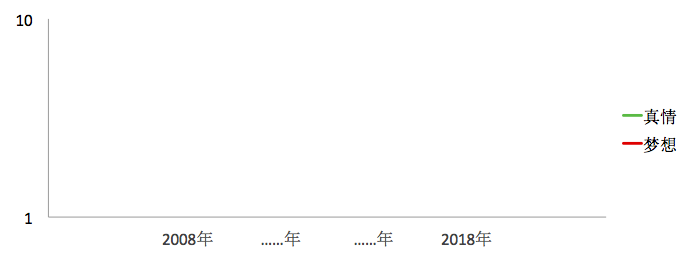 Activity 6文章结构  wénzhāng jiégòu     Text StructureSummarize each paragraph’s main idea into one sentence and enter the information into the graphic organizer.段和段之间的关系是什么？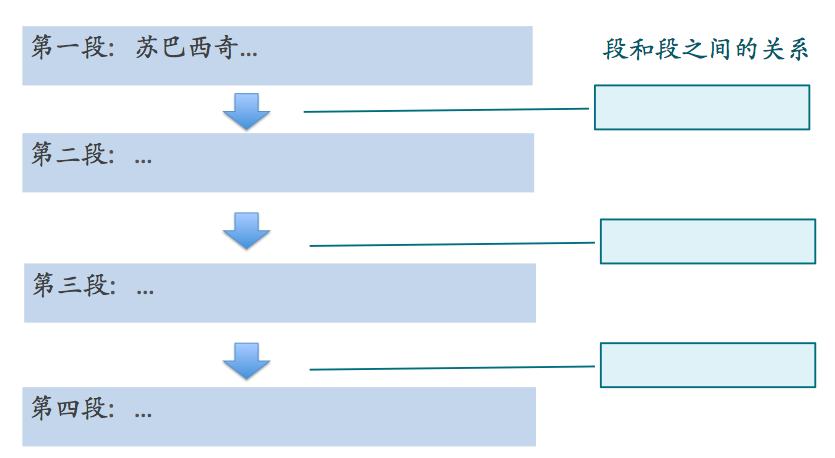 谁？什么时候？在哪儿？做了什么？Signal WordsCharacter/PersonStory Development/EventEmotional Impacton 苏巴西奇(This column will be filled after reading paragraph 4)Time 1原来Time 1曾经Time 2可没想到的是Time 2在一次比赛中Time 3五天后